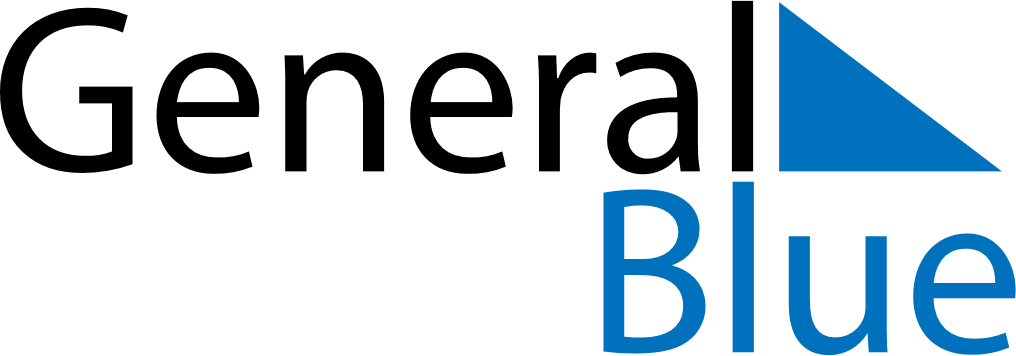 November 1884November 1884November 1884November 1884November 1884SundayMondayTuesdayWednesdayThursdayFridaySaturday123456789101112131415161718192021222324252627282930